Date: ..................................................................L.O. To develop my locational knowledge of Kenya. To use an atlas map to label important places and landmarks. 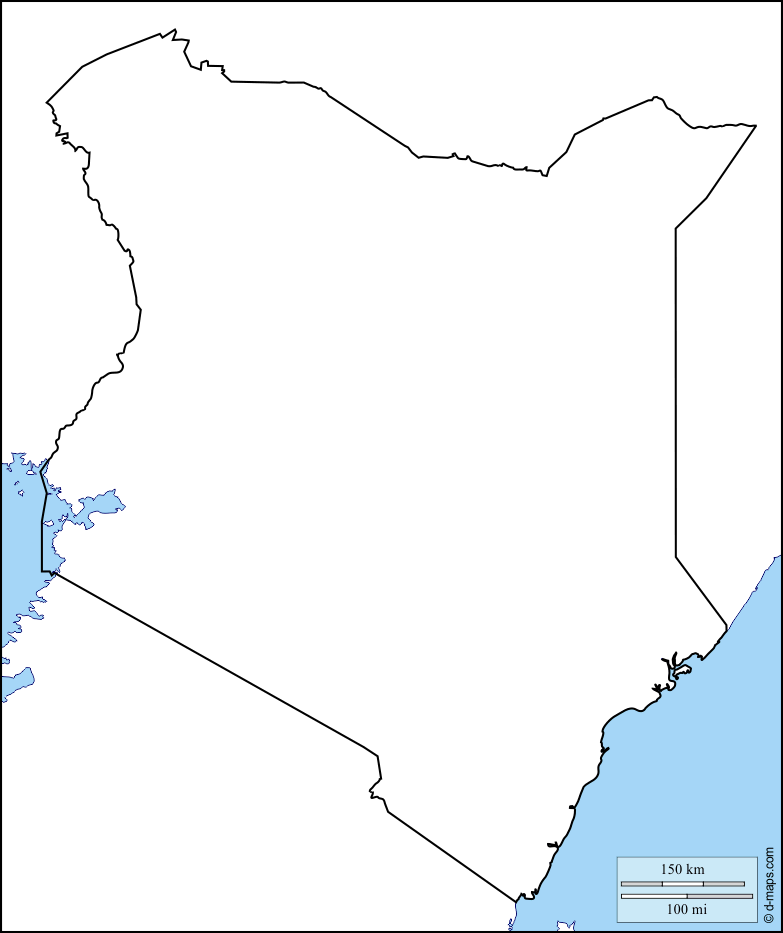 